	How Do People Decide Where to Live?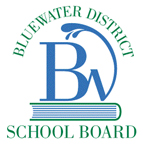 EmploymentLarge urban centres attract people because they offer a variety of opportunities;Small communities are usually based on natural resources, and only off a small percentage of the jobs in Canada.Nice WeatherCanada is a cold country in winter and a reason why 90% of the population live within 160 km of the southern border;A community with a mild winter is a better place to live in general.Affordable Homes and Cost of LivingShelter costs usually take over ¼ of the monthly budget;Prices and rents are high in large cities and “boom” areas;A budget has two parts: income and expenses;Expenses include taxes, shelter, food, and transportation;Money left over can go to entertainment and miscellaneous.Health ServicesAccess to health care professionals is important to everyone;Specialized services may be less available in low populations areas;Urban places may have hospitals, research laboratories, and teaching centres;Most doctors are drawn to large cities.Canada’s Top Ten – RankingRanking of Canada’s top ten cities.ConclusionSix most important factors to decide where to live in Canada:Employment;Nice weather;Affordable homes;Cost of living;Safe neighbourhoods;Health services.